Calif. Asks Federal Court to Retain Net Neutrality LawCalifornia is asking a federal court to let it enforce its net neutrality law, as broadband groups seek an injunction. CTIA -- The Wireless Association, ACA Connects, USTelecom and NCTA -- The Internet & Television Association have amended an earlier complaint to restart their suit.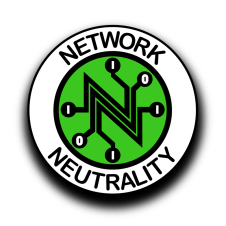 MediaPost Communications 9.18.20https://www.mediapost.com/publications/article/355931/california-urges-judge-to-leave-net-neutrality-law.html